FSV-Familienfest am    03.07.2021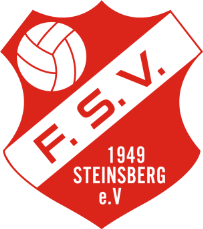 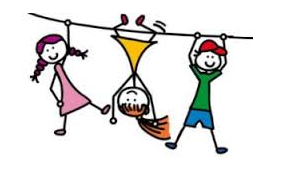 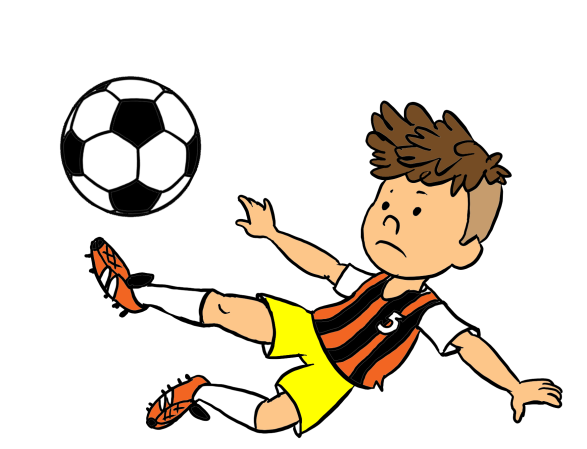 Jugendturniere von 9:00 Uhr -16:00 Uhr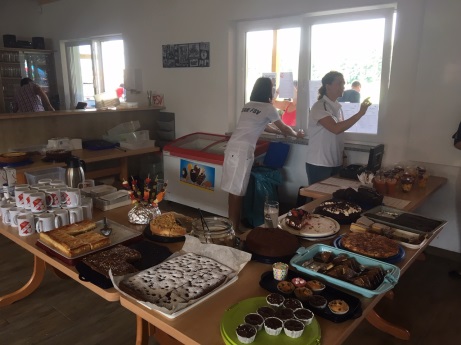 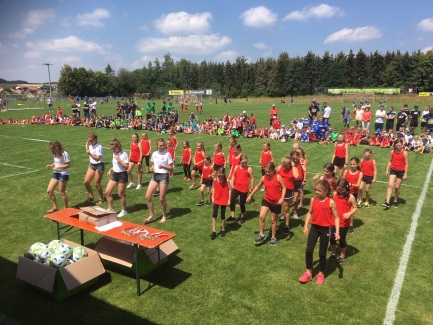 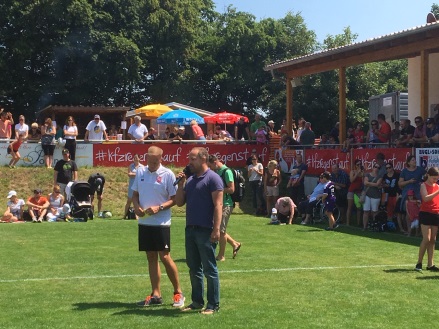 Naabecker-Gaudi-Cup von 17:00 Uhr – 19:00 Uhr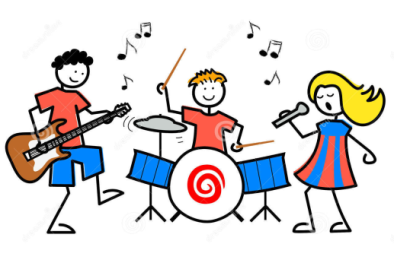 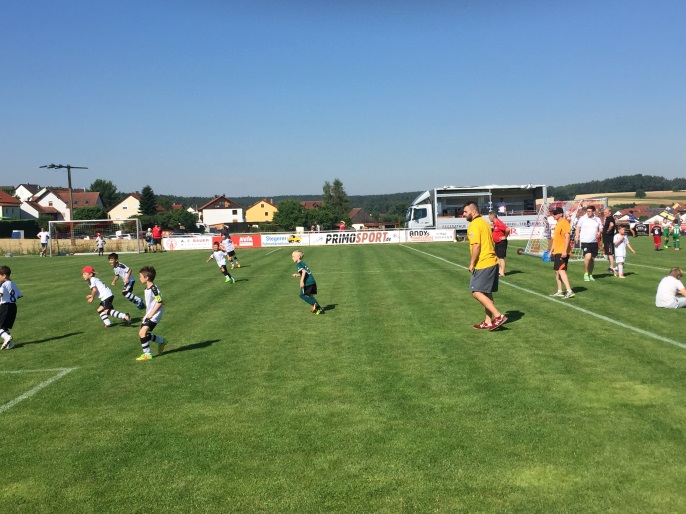 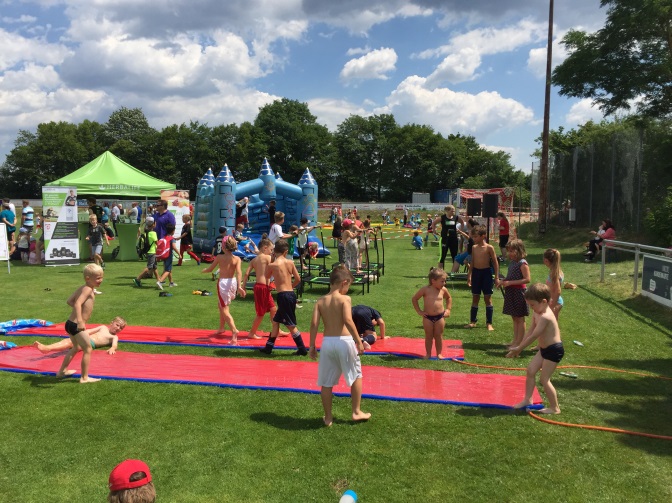 Anmeldung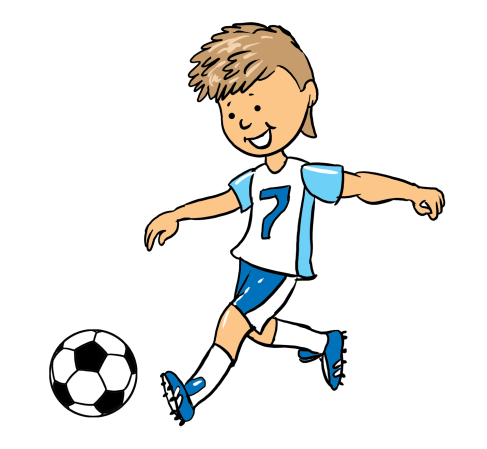  MannschaftenAn eingeladener Verein_________________________Turnier / Jahrgang     __________________________Zusage eingeladener Verein __________________________Ansprechpartner FSV für Rückmeldungen :_____________________________ E-Mail: 	 ___________________Handy: 	 ___________________